CliMates – together for the better	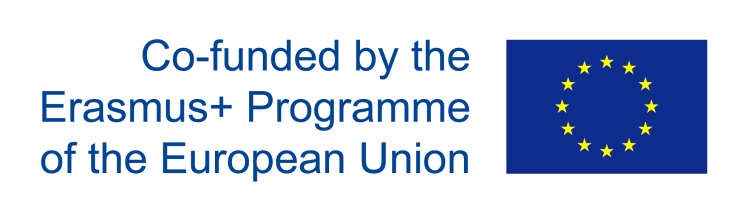 Second Project Meeting in San Juan de la Rambla28.  If the answer is negative about this section, what could be improved   ____________________________________________________________29 Remarks:30 Things to be improved next time:strongly disagreedisagreeagreestrongly agreeGeneral organisation1I am satisfied with the organisation of the accommodation	□□□□2I am satisfied with the organisation of the transport	□□□□3I receive sufficient information about meeting before travelling	□□□□4The program was suitable for the targets of the meeting	□□□□5Questions that came up during the program were answered quickly and in a friendly way..................................................................................□□□□Meetings7The schedule of the meetings was good	□□□□If the answer is negative, what could be improved? ____________________________________________________________8Sufficient rooms for discussions was always provided	□□□□10I was given a chance to contribute own ideas anytime and they were always respected........................................................................................□□□□11The management of the items on the agenda was done proficiently.......	□□□□12The atmosphere during the meetings was pleasant	□□□□13The facilities and the equipment were suitable...........................................□□□□Activities14Activities were appropriate to the objects of the Project	.□□□□15Hiking was hard difficult	□□□□ 16Visit to La laguna  worth it	  □□□□Hosting families17Comunication between hosting families and guess families was fluencyBefore mobility	□□□□18Comunication between hosting families and guess families was fluencyDuring mobility	□□□□Would you want to comment anything about that matter?__________________________________________________    19Picking up students was satisfactory	□□□        20Hosted students participated actively in all activities	□□□□21The communication within the team worked smoothly	□□□□Workig sessions22Working sessions were sufficient to reach the objectives of the meeting	□□□□23Working sessions were well designed	□□□□24Your knowledge about app is improved after meeting	□□□□25Materiasl were appropriate	□□□□26Resources were appropriate?	□□□□27Teaching was fluency and accurency	□□□□